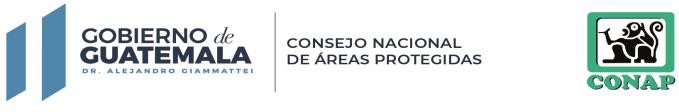 CONSEJO NACIONAL DE AREAS PROTEGIDAS -CONAP-5ta. Avenida 6-06 Zona 1HORARIO DE ATENCIÓN: de 7:00 a 15:00TELÉFONO: 2291 - 4600DIRECTOR: Licda. Angela Carina Díaz ContrerasENCARGADO DE ACTUALIZACIÓN: Luis Fernando Zuñiga FloresFECHA DE ACTUALIZACIÓN: 02 de julio De 2021CORRESPONDE AL MES DE: JUNIO 2021TIPOFECHA SALIDAFECHA RETORNORENGLÓNNOMBRE DEL SERVIDOR PÚBLICODESTINOOBJETIVO DEL VIAJECOSTO DE BOLETO AEREO COSTO VIÁTICO NACIONAL19/04/202123/04/2021011MARINA LILIANA GARCIA TZIRINPETENGIRA DE CAMPO PARA ANALIZAR LOS INSTRUMENTOS DE GESTION DEL SIGAP Y DE LA DIVERSIDAD BIOLOGICA, PARA EL ANALISIS ESTRATEGICO DE PARTICIPACION SOCIAL.----------------- Q          937.00 VIÁTICO NACIONAL04/05/202114/05/2021022HERNAN ADALLI DE LEON MEJIAIZABALCOMISION OFICIAL DE AUDITORIA.----------------- Q       3,376.50 VIÁTICO NACIONAL04/05/202114/05/2021022HARRY ERICK WAIGHT ZETINAIZABALCOMISION OFICIAL DE AUDITORIA.----------------- Q       3,392.50 VIÁTICO NACIONAL04/05/202114/05/2021022EDGAR OBDULIO CAPPA ROSALESPARQUE NACIONAL, RIO DULCECOMISION OFICIAL DE AUDITORIA.----------------- Q       3,266.00 VIÁTICO NACIONAL17/05/202119/05/2021022CARLOS ENRIQUE GODOY LIEREIZABALREUNIONES DE TRABAJO Y ANALISIS RELATIVO A SOLICITUDES PARA SUSCRIBIR CONVENIOS DE GESTION COMPARTIDA PARA EL MANEJO DEL CENTRO DE CAPACITACION LAS CAMELIAS Y EL PARQUE NACIONAL RIO DULCE.----------------- Q          810.00 VIÁTICO NACIONAL17/05/202119/05/2021011LUCILA SIOMARA PEREZ LOPEZIZABALDAR SEGUIMIENTO A LAS SOLICITUDES DE GESTION COMPARTIDA POR LA ASOCIACION AK'TENAMIT Y ASOCIACION BALAM DEL CENTRO DE CAPACITACIONES PARA LA CONSERVACION DE BIODIVERSIDAD BIOLOGICA LAS CAMELIAS, PARQUE NACIONAL RIO DULCE.----------------- Q          805.00 VIÁTICO NACIONAL01/06/202102/06/2021021LUIS ENRIQUE PINELO GUZMANCIUDAD DE GUATEMALAREALIZAR LA RECEPCION Y TRASLADO DE CUPONES DE COMBUSTIBLE DE CONAP CENTRAL HASTA LA SEDE REGIONAL DE PETEN.----------------- Q          352.50 VIÁTICO INTERNACIONAL----------------------------------------------------------------------------------------------------------------------------------------RECONOCIMIENTO DE GASTOS NACIONAL04/05/202114/05/2021029CESAR ARMANDO BOL CHOCOOJIZABALACTUALIZACION DE TARJETAS DE RESPONSABILIDAD.----------------- Q       3,137.00 RECONOCIMIENTO DE GASTOS INTERNACIONAL----------------------------------------------------------------------------------------------------------------------------------------* Viáticos Nacionales autorizados y financiados durante el mes de junio de 2021.* Durante el Mes de junio del 2021 no se registró movimiento de Viáticos Internacionales.* Durante el Mes de junio del 2021 no se registró movimiento de Reconocimiento de Gastos Internacionales.